Jack and Jill Pre-SchoolFire Evacuation Procedure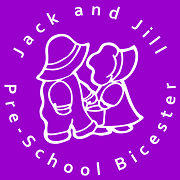 On Hearing the fire alarmImmediately proceed to the designated fire exitsManager and Deputy to ensure that the premises are empty and that the register, password and contact details folder and a mobile phone is taken to the assembly point.Assembly point – Path near the carparkOn arriving at assembly point line the children up and carry out a registerDial 999 and ask for the fire brigade confirming our address below:JACK AND JILL PRESCHOOL Queens AvenueBicesterOX26 2NRContact parents to collect the childrenFollow advice from fire safety officer with the fire brigade.